Union Health “Mental Minute” 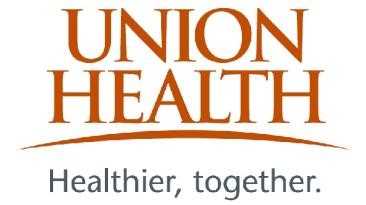 EAP Consultation Request To Schedule:  Call 812-238-4931 Fax Form: Fax 812-238-4959 Scheduling preference:   First Available- any time and dayAppointment within 48 hoursAfter _______Before ______  Appointment within 1 weekAfter_______Before ______  Appointment within 2 weeksAfter _______Before ______ Please complete: Please use this form to request a consultation with one of our Mental Minute providers. Fax this form directly to EAP office at the number listed and the EAP office e-mail you directly with appointment information. Today’s Date ___________  Patient Name_____________________________________ Date of Birth ____________ Home Address ___________________________________City _____________________________State __ Zip_____ Preferred call back # (Only if additional information is needed) ______________________  E-mail __________________________________________  Reason for “Mental Minute” Mandated by Supervisor________________________________________________________________________________________________________________________________________________________________________________________________________________________________________________________________________________________________________________________________________________________________________________________________________________________________________________